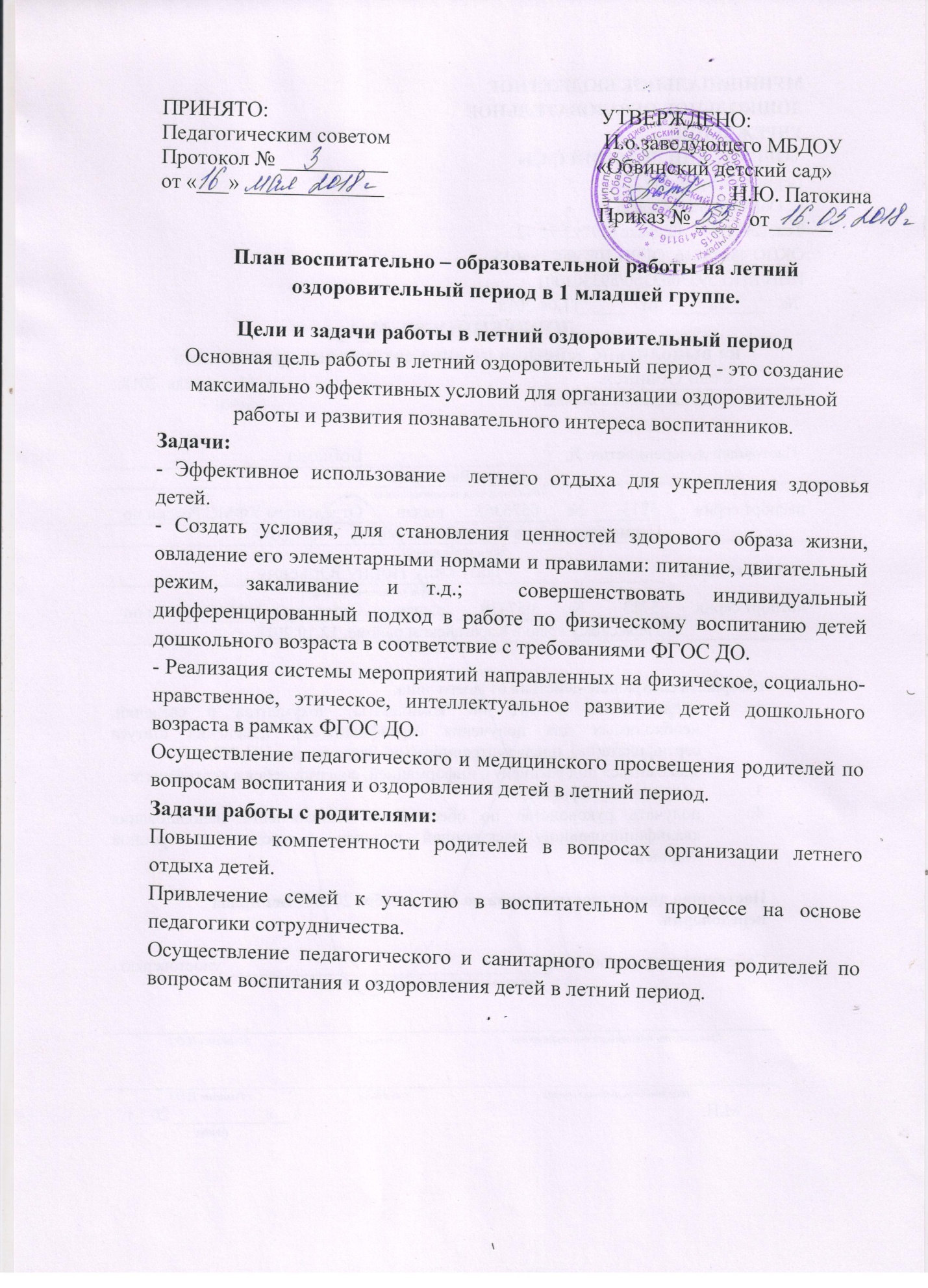 Июнь. Содержание воспитательно-образовательной работы с детьми.Тематическое планирование.Циклограмма планирования НОД:Взаимодействие с природой Творческая деятельность.Художественная литература.1. Чтение художественных произведений: В. Маяковский «Что такое хорошо, и что такое плохо». К. Чуковский «Мойдодыр» Чтение: «Прививка» С. Михалкова2. Чтение «Сказка про город, дорожных знаков». Чтение Калинина Н. «Как ребята переходили улицу».3 . Чтение: «Солнышко-ведрышко», «Солнечные зайчики», «Тучка прячется за лес», «Краденое солнце»,(просмотр мультфильмов).4. «Муха-цокотуха», (просмотр познавательных мультфильмов о насекомых).Игры.Ежедневный перспективный план работы.Перспективное планирование по безопасности.Взаимодействие с семьями воспитанников. Июль. Содержание воспитательно-образовательной работы с детьми.Тематическое планирование.Циклограмма планирования НОД:Взаимодействие с природой Творческая деятельность.Художественная литература.1. Чтение художественной литературы (К.И.Чуковский «Федорино горе»,  А. Барто «Девочка –чумазая». Чтение  потешки  «Дождик, дождик, пуще...», просмотр мультфильма « Улыбка»2.Чтение книги опасные предметы дома.3. Чтение сказок: «Маша и медведь», Три «Три медведя», «Рукавичка». Прослушивание сказок в аудиозаписи.4. Чтение «Тюпа» Е. Чарушин «Зайчата» Е. Чарушин,  «Лисята» Е. Чарушин.    «Рукавичка», « Волк и козлята», « Гуси – лебеди».Игры.Ежедневный перспективный план работы.Перспективное планирование по безопасности.Взаимодействие с семьями воспитанников. Август. Содержание воспитательно-образовательной работы с детьми.Тематическое планирование.Циклограмма планирования НОД:Взаимодействие с природой Творческая деятельность.Художественная литература.1.2.3.Игры.Ежедневный перспективный план работы.Перспективное планирование по безопасности.Взаимодействие с семьями воспитанников. №Период Тема неделиИтоговое мероприятие14.06 – 8.06.18День Здоровья «В гости к Айболиту»: «Здоровье в порядке, спасибо зарядке211– 15.06.18	День ПДД:Развлечение «Незнайка заблудился»318 – 22.06.18День солнышка:Выставка детских работ.425.06 – 29.06.18 Насекомые:Коллективная работа ПонедельникХудожественное творчество / РисованиеВторникПознание / Ребёнок и окружающий мирСредаХудожественное творчество / Лепка/ АппликацияЧетвергЗнакомство с художественной литературойПятницаПознание / Конструирование/ Ручной трудНаблюдение на прогулкеНаблюдение на прогулкеНаблюдение на прогулкеНеживая природаЖивая природаОпытно – эксперементальная деятельностьСолнце (светит ярко, греет) формировать понятия о том, что для жизни на Земле нужно солнце. Игра «Выложи солнышко из палочек».  Рисование солнышка.-Небо показать, что летом небо бывает разное (голубое, серое, безоблачное).Заучивание потешки «Радуга-дуга».-Ветер показать особенности ветреной погоды летом (теплый, сильный, шумит листва). Игра с вертушками и ленточками.-Дождь, гроза и радуга закрепить летние сезонные признаки, перемены, происходящие в неживой природе.-Вода (нагревается на солнце и становиться теплой; поливают цветы; необходима людям, животным, растениям; когда чистая – прозрачная, грязная – темная, мутная).-Песок  (сухой – рассыпчатый, из него трудно что – то слепить, легкий; мокрый – тяжелый, из него можно что – то слепить, оставить след, нарисовать палочкой).Рассматривание цветов и растений на участке; выделение частей растений (ствол, ветки, корни, стебель, цветок)Береза – ствол белыйЕлка – колетсяТрава - подорожникЦветы – одуванчик, ноготки, ромашкаСравнение ели и березы.-Деревья (ель, береза, черемуха, яблоня, тополь, осина)-закрепить представления о деревьях; показать изменения, происходящие с деревьями в летний период; формировать бережное отношение к природе.-Кустарники  (малина, смородина, шиповник)-расширять представления о кустарниках; показать, что на кустарниках созревают ягоды.-Овощи (репа, морковь, огурец, помидор) показать, как растут овощи летом; показать овощные культуры, которые начинают созревать летом.-Травянистые растения- развивать умение любоваться цветущими травянистыми растениям; формировать понятия о травянист. -Растениях-сорняках. Учить различать некоторые садовые и полевые цветы по форме, окрасу и запаху.Наблюдения за насекомыми:Насекомые: (мухи, бабочки, божьи коровки, кузнечики, муравьи)-закреплять желание наблюдать за насекомыми; расширять представления о насекомых. Закличка: «Божья коровка, лети на небо...». Бабочка порхает, летаетЖук -  ползает, жужжитПольза и вред насекомыхПостройка из песка домика для зайчат.Цель: дать представление о сухом и влажном песке: сухой сыплется, влажный – лепиться 2. Постройка из камней домика для зайчика.Цель: Познакомить со свойствами камней: твердые, тяжелые, ими можно украсить постройку из песка.Каждый ребенок строит дорожку из камней к домику зайки3. Игры – забавы с водой.Цель: закрепить знание свойств воды: прозрачная, теплая, холодная; в ней можно мыть игрушки; тяжелые предметы в воде тонут, легкие плавают на поверхности.Труд в природеТруд в природеТруд в природеПомощь взрослым по уходу за растениями на огороде и цветнике: полив.Помощь взрослому в уборке территории на детской площадке.Помощь взрослому в сборе выносного материала.Помощь взрослым по уходу за растениями на огороде и цветнике: полив.Помощь взрослому в уборке территории на детской площадке.Помощь взрослому в сборе выносного материала.Помощь взрослым по уходу за растениями на огороде и цветнике: полив.Помощь взрослому в уборке территории на детской площадке.Помощь взрослому в сборе выносного материала.Вид организованной деятельностиТемаЦель1 неделяРисование «Витамины»Кисточка и краски. Продолжать рисовать круги.1 неделяЛепка ТаблеткиКатать круговыми движениями.1 неделяКонструированиеСтол, стул, диван.Закрепление пройденного материала2неделяРисование «Дорожные знаки». Умение раскрашивать картинки.2неделяЛепка «Светофор»Закрепление цвета.2неделяРучной труд«Гараж для полицейской машины».Закрепление пройденного материала.3неделяРисование «Солнышко лучистое»(рисование ладошками)Нетрадиционная техника рисования3неделяЛепка 	Трафарет солнца.Пластилинография3неделяКонструирование Выложить из палочек солнцеВнимание, и выполни по образцу.4неделяРисование «Бабочка на лугу»                   «Жучок»Умение работать с красками кисточкой.умения пользоваться карандашами  и держать правильно.4неделяЛепка «Гусеница на листике»4неделяРучной трудБожья коровкаДидактические игрыПодвижные игрыСюжетно – ролевые игры1 «Собери солнышко из геометрических фигур» «Составь букет»«Раз, два, три – кустик найди»П/и «Позови на помощь» «Достань до флажка»«Попади в цель» «Догони мяч» «Карусель»«Достань бабочку»С/р игра «Больница»2.  «Светофор»««Воробушки и автомобиль». «Найди свой цвет».Сюжетно-ролевая игра «Пешеходы», « Автобус»3. Подарим солнышку лучики», Пальчиковая игра «Солнышко»Солнышко и дождик», «Поймай солнечный зайчик»Инсценировка сказки« В гостях у солнышка»4.  «Собери цветок», «собери насекомых»«Птички в гнездах»,«Поймай комара»,        «Достань бабочку»Насекомые на полянке.№ п/пВремя проведенияНазвание мероприятийОтметка о выполнении101.06.18г.04.06.18-08.06.18Тематический праздник, посвященный Дню защиты детей:  Беседы о здоровье:-«Если что у вас болит, вам поможет Айболит!»-«Живые витамины»-«Вредная еда»211.06.18-15.06.18беседы о правилах дорожного движенияБеседа «Зачем нужны дорожные знаки» -Наблюдения за машинами, которые можно увидеть на территории детского садаЦелевые прогулки к дороге около территории детского сада.318.06.18-22.06.18«Солнышко» А.Барто (заучивание стихотворения)Пальчиковая игра «Солнышко»425.06.18.-29.06.18Пальчиковая игра «Летела муха около уха».«Насекомые», «Паучок»,Рассматривание иллюстраций с изображением насекомых, Закличка: «Божья коровка, лети на небо...». №Дата МероприятиеОтметка о вполнении 104.06.18-08.06.18.Беседа «Спички невелички».Дидактическая игра: «Что пригодится при пожаре» (распечатка)Дидактическая игра: "Где мы гуляем?".Задачи: подводить детей к пониманию, что гулять можно только в определенных местах.211.06.18.-15.06.18Чтение сказки:К. Чуковского: «Путаница».Беседа: «Не страшен огонь тому, кто знаком с правилами пожарной безопасности».Беседа: «В чем заключается работа пожарных?» Конструирование из строительного материала: «Пожарная машина».Беседа "Что такое дорога".Задачи: формировать представать представление об окружающем пространстве.Метод. рек. : помочь детям ориентироваться в окружающем мире, объяснить назначение дороги.318.06.8-22.06.18Беседа: «Не включай электрическую плиту».Просмотр мультфильмов по тематике: «Пожар».Строительные игры: «Гараж для пожарных машин».Чтение: «Правила пожарной безопасности в стихах».Беседа "Что такое транспорт".Задачи: закрепить представление, что такое транспорт и где он движется. Виды городского транспорта.Метод. рек. : Развитие наблюдательности. помочь ориентироваться в окружающем мире.425.06.18-29.06.18Рисование: «Колеса для пожарной машины».Игра: «Если возник пожар»Чтение: «Правила пожарной безопасности в стихах».Беседа « Что такое зебра»№ДатаТемы мероприятийОтметка о выполнении101.06.18гУчастие в празднике, посвященном Дню защиты детей.211.06.18Консультация: «Как научить ребенка правильному поведению при пожаре». Рекомендации: « Что должен знать ребёнок младшей группы о правилах дорожного318.06.18Папка – передвижка: «Правила пожарной безопасности».Советы родителям: «Прочитайте детям!» Консультация «Предупреждение детского травматизма.422.06.18Консультация: «Как научить ребенка правильному поведению при пожареКонсультация: « Родители – главный пример для детей в соблюдении правил дорожного движения»№Период Тема неделиИтоговое мероприятие12 – 6.07.18 Вода:Праздник «Ивана купала»209 – 13.07.18 ОБЖ:316 – 20.07.18Неделя сказок:423 – 27.07.18 Домашних и диких животных:ПонедельникХудожественное творчество / РисованиеВторникПознание / Ребёнок и окружающий мирСредаХудожественное творчество / Лепка/ АппликацияЧетвергЗнакомство с художественной литературойПятницаПознание / Конструирование/ Ручной трудНаблюдение на прогулкеНаблюдение на прогулкеНаблюдение на прогулкеНеживая природаЖивая природаОпытно – эксперементальная деятельность1.Птицы (голуби, вороны, воробьи, скворцы, утки)-расширять представления о поведении птиц летом, продолжать формировать умение отличать птиц по внешнему виду. Учить замечать как птицы передвигаются: ходят, прыгают, клюют корм, пьют воду из лужи. Птицы чирикают, кричат, каркаютЗа воробьями и галками, сходство и различие, строение (туловище, голова, крылья, хвост), повадки (прыгают, ходят, летают1.«Течет и льется»2.« Выжми губку»2.Игры-эксперименты с водой:Цель: Закрепить свойства воды: течет, льется, принимает форму сосуда.3.«Кораблики»4.«Налил-вылил»3.Рассматривание цветов и растений на участке; выделение частей растений (ствол, ветки, корни, стебель, цветок)Береза – ствол белыйЕлка – колетсяТрава - подорожникЦветы – одуванчик, ноготки, ромашка5.«Сквозь сито»6.«Поплывет или утонет»4.Наблюдения за животными:  За собакой и кошкой. Особенности строения: туловище, голова, лапы, хвост. Повадки: бегает, прыгает, умывается, лает, мяукает, мурлычетТруд в природеТруд в природеТруд в природеВид организованной деятельностиТемаЦель1 неделяРисование «Дождик по земле босиком прошёл…»Закреплять навыки умения пользоваться кисточкой и на носить мазки точно и аккуратно.1 неделяЛепка Чашка для воды1 неделяКонструирование Мост через речку2неделяРисование Тучка и дождь2неделяЛепка  Полезные овощи2неделяРучной труд3неделяРисование «Любимый сказочный », герой «Теремок  медведя».3неделяЛепка «Миски трех медведей3неделяКонструированиеПолочка для посуды.4неделяРисование Следы зайки и медведя»4неделяЛепка Морковка для зайца, пряник для мишки4неделяРучной трудОригами из бумаги зайка.Дидактические игрыПодвижные игрыСюжетно – ролевые игрыСобери дождик в вёдра.«Солнышко и дождик», «Найди своё место»( игра с зонтиком), танец «Тучка»,Сюжетные игры «Постираем бельё для куклы».Разрешается запрещается.  «Цветные автомобили»,«Пожарные на учениях,загадки о  пожаре (малоп.,игра)Безопасная поезда на автобусе.Кто в домике живет?« Гуси лебеди»Показ сказки колобок«Кто где живет?»        «Чьи детки?»        «Кто как кричит?»        «Найди пару»«У медведя во бору»  «Кто как ходит?» «Зайка и лисичка«Лечим зверей»№ п/пВремя проведенияНазвание мероприятийОтметка о выполнении102.07.18.-06.07.18Беседа «Для чего нужна вода?»;209.07.18-13.07.18.Рассматривание плаката: Пожарная безопасность. «Мое здоровье - мое богатство». Беседы:  «Спички - не игрушка, огонь не забава», «Один дома», с Пилюлькиным «Я и моё здоровье».-Экскурсии по детскому саду. Выставка в книжном уголке . Беседы: «Где можно играть», «Опасные предметы»316.07.18-20.07.18Рассматривание иллюстраций к сказкам. Инсценировка сказок: «Маша и  и медведь», «Три медведя», 423.06.18-27.06.18Беседа «Домашние и дикие животные»Рассматривание альбомов, книжки «Кто живет в лесу?», иллюстрацийОтгадывание загадок№Дата МероприятиеОтметка о вполнении 102.07.-06.07.18Беседа: «Не включай электрическую плиту».209.7.18-13.07.18Чтение стихотворения: «Кошкин дом».и на закрепление просмотр мультфильма» « Кошкин  дом».беседа "У дороги".316.07.18-20.07.18«Приключение кота Леопольда на дороге»-Знакомство с профессией «инспектора дорожной- патрульной службы», -Игра малой подвижности «Светофор»423.07.-27.07.18С. Маршак : «Пожар», «Рассказ о неизвестном герое».Просмотр мультфильмов «Уроки тётушки Совы»№ДатаТемы мероприятийОтметка о выполнении104.06.18.-06.06.18. Консультация «Закаливание детского организма с использованием природных факторов» или стендовая информация.2.0.07.18.-13.07.18.Особенности питания детей в летний период».3.16.07.18-20.07.18Консультации для родителей:- «Организация отдыха детей летом»;- «Отдых с детьми возле водоёма»;- «Одежда ребёнка в летний период».4.23.07.18.-27.07.18.№Период Тема неделиИтоговое мероприятие130.07 – 03.08.18День цветов:206 – 10.08.18Мыльные пузыри313.08– 17.08.18День семьиПонедельникХудожественное творчество / РисованиеВторникПознание / Ребёнок и окружающий мирСредаХудожественное творчество / Лепка/ АппликацияЧетвергЗнакомство с художественной литературойПятницаПознание / Конструирование/ Ручной трудНаблюдение на прогулкеНаблюдение на прогулкеНаблюдение на прогулкеНеживая природаЖивая природаОпытно – эксперементальная деятельностьТруд в природеТруд в природеТруд в природеВид организованной деятельностиТемаЦель1 неделяРисование 1 неделяЛепка 1 неделяКонструирование«Машина для зайчат».2неделяРисование 2неделяЛепка 2неделяРучной труд3неделяРисование 3неделяЛепка 3неделяКонструированиеУзкие и широкие воротца4неделяРисование 4неделяЛепка 4неделяРучной трудДидактические игрыПодвижные игрыСюжетно – ролевые игры№ п/пВремя проведенияНазвание мероприятийОтметка о выполнении1№Дата МероприятиеОтметка о вполнении 1№ДатаТемы мероприятийОтметка о выполнении1